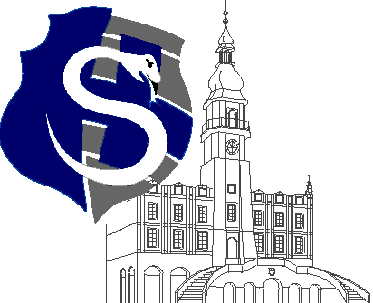 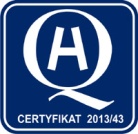 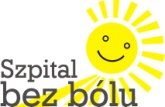 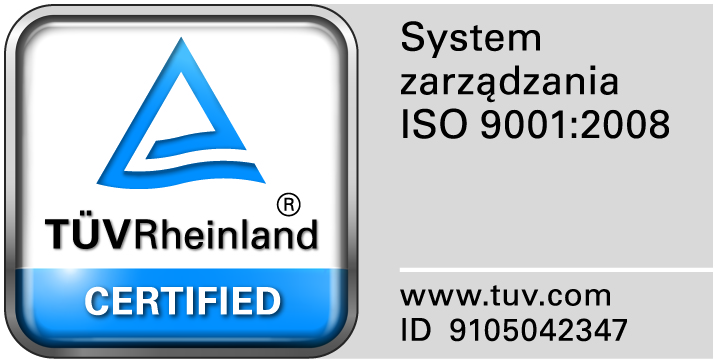 					                                                                                                                  									Zamość 2018-03-02	                	   Do Wszystkich WykonawcówDot:  Zapytanie ofertowe do postępowania na  dostawę respiratora stacjonarno-transportowego.Zamawiający przesyła treść pytań nadesłanych do w/w postępowania wraz z odpowiedziami:Pytanie nr 1 Pkt. 4 Czy Zamawiający dopuści do przetargu wysokiej klasy respirator zamocowany na wózku z blokadą na dwóch kołach ?Odpowiedź: TakPytanie nr 2 Pkt. 24 Czy Zamawiający dopuści do przetargu wysokiej klasy respirator z możliwością regulacji kończenia fazy wydechowej w zakresie 5-90% przepływu szczytowego?Odpowiedź: TakPytanie nr 3 Pkt. 27 Czy Zamawiający dopuści do przetargu wysokiej klasy respirator z funkcją wstrzymania na wdechu do 10 sek ?Odpowiedź: TakPytanie nr 4 Pkt 29 Czy Zamawiający dopuści do przetargu wysokiej klasy respirator z automatyczną kompensacją podatności układu oddechowego   bez możliwości włączania i wyłączania funkcji w trakcie wentylacji?Odpowiedź: TakPytanie nr 5 Pkt 36  Czy Zamawiający dopuści do przetargu wysokiej klasy respirator z ciśnieniem wdechowym PCV 5 – 80 cm H2O?Odpowiedź: TakPytanie nr 6 Pkt 37 Czy Zamawiający dopuści do przetargu wysokiej klasy respirator z ciśnieniem wspomagania PSV 0-80 cm H2O?Odpowiedź: TakPytanie nr 7 Pkt 40 Czy Zamawiający dopuści do przetargu wysokiej klasy respirator bez funkcji regulacji nachylenia monitora?Odpowiedź: TakPytanie nr 8 Pkt  30 Czy Zamawiający dopuści do przetargu wysokiej klasy respirator stacjonarny z funkcją natlenowania i zatrzymania pracy respiratora podczas odłączenia i podłączenia pacjenta przy czynności odsysania z dróg oddechowych ?Przyciski natlenowania i zatrzymania / uruchomienia respiratora znajdują się na jednym ekranie (obok siebie) co jest rozwiązaniem bardzo wygodnym przy czynnościach odsysania z dróg oddechowych.Odpowiedź: TakPytanie nr 9 Pkt  70  Czy Zamawiający dopuści do przetargu wysokiej klasy respirator z elektronicznym układem pomiarowym przepływu umieszczonym w obrębie obudowy respiratora oraz zewnętrzną wielorazową zastawką wydechową i zewnętrznym wielorazowym czujnikiem przepływu z możliwością sterylizacji w myjce automatycznej?Odpowiedź: Tak